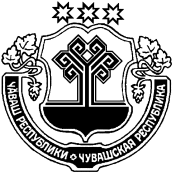 О проведении публичных слушаний по проекту «Генерального плана Янтиковского муниципального округа Чувашской Республики»В соответствии со статьей 39 Градостроительного Кодекса Российской Федерации, статьей 28 Федерального закона от 06 октября 2003 года № 131-ФЗ «Об общих принципах организации местного самоуправления в Российской Федерации», статьей 20 Устава Янтиковского муниципального округа, Положением о порядке организации и проведения общественных обсуждений или публичных слушаний по вопросам градостроительной деятельности на территории Янтиковского муниципального округа Чувашской Республики, утвержденного решением Собрания депутатов Янтиковского муниципального округа от 12.05.2023 № 10/19 п о с т а н о в л я ю:Провести публичные слушания по проекту генерального плана Янтиковского муниципального округа Чувашской Республики (далее-Проект) согласно приложениям №№ 1-7 в соответствии с графиком проведения публичных слушаний по проекту генерального плана Янтиковского муниципального округа (Приложение № 8).Управлению по благоустройству и развитию территорий администрации Янтиковского муниципального округа Чувашской Республики организовать:проведение экспозиций по Проекту по адресам, указанным в приложении № 8 к настоящему постановлению, с 16 октября 2023 года по 31 октября 2023 г. (время посещения-в будние (рабочие) дни c 12 ч до 16 ч);консультирование посетителей экспозиций по Проекту состоятся с 8.00 до 10.00 часов 19 октября и 25 октября 2023 года по адресу: с. Янтиково,                       пр. Ленина, д. 13, кабинет отдела строительства дорожного хозяйства и ЖКХ Управления по благоустройству и развитию территорий администрации Янтиковского муниципального округа.3. Председательствующим на публичных слушаниях назначить:в населенных пунктах, указанных в графике проведения публичных слушаний-первого заместителя главы администрации Янтиковского муниципального округа – начальника Управления по благоустройству и развитию территорий Владимирова В.В.4. Участникам публичных слушаний по Проекту в соответствии с требованиями статьи 5.1 Градостроительного кодекса Российской Федерации обеспечить:представление в целях идентификации сведений о себе (фамилию, имя, отчество (при наличии), дату рождения, адрес места жительства                        (регистрации) − для физических лиц; наименование, основной государственный регистрационный номер, место нахождения и адрес − для юридических лиц) с приложением документов, подтверждающих такие сведения; представление сведений о правах на земельные участки, объекты капитального строительства, помещения, являющиеся частью указанных объектов капитального строительства, из Единого государственного реестра недвижимости и иных документов, устанавливающих или удостоверяющих их права на такие земельные участки, объекты капитального строительства, помещения, являющиеся частью указанных объектов капитального строительства. 5. Участникам публичных слушаний, прошедшим идентификацию в соответствии с пунктом 4 настоящего постановления, направлять письменные предложения и замечания (при наличии) по Проекту по адресу: Чувашская Республика – Чувашия, Янтиковский муниципальный округ, село Янтиково, пр. Ленина, д. 13, 8(83548)2-18-05, e-mail: yantik_construc5@cap.ru. до 10 ноября 2023 года включительно.6. Опубликовать настоящее постановление, а также выносимый на публичные слушания проект решения Собрания депутатов Янтиковского муниципального округа на официальном сайте Янтиковского муниципального округа в информационно-телекоммуникационной сети «Интернет».7. Контроль за исполнением настоящего постановления возложить на первого заместителя главы администрации Янтиковского муниципального округа – начальника Управления по благоустройству и развитию территорий.Временно исполняющий обязанности главы Янтиковского муниципального округа                                                                     О.А. ЛомоносовЧУВАШСКАЯ РЕСПУБЛИКА ЧĂВАШ РЕСПУБЛИКИ ГЛАВАЯНТИКОВСКОГО МУНИЦИПАЛЬНОГО ОКРУГАПОСТАНОВЛЕНИЕ12.10.2023 № 12село ЯнтиковоТĂВАЙ МУНИЦИПАЛЛĂ ОКРУГĚНПУҪЛĂХĚЙЫШĂНУ12.10.2023  12 № Тǎвай ялě